GUIA Nº 7 CIENCIAS DEL EJERCICIO FISICO Y DEPORTIVO 3º MEDIO ELECTIVO Estimados/as alumnos(as) junto con saludarlos y esperando que se encuentren muy bien de salud junto a sus familias, quisiera invitarlos a conocer que es un Met y para que nos sirve.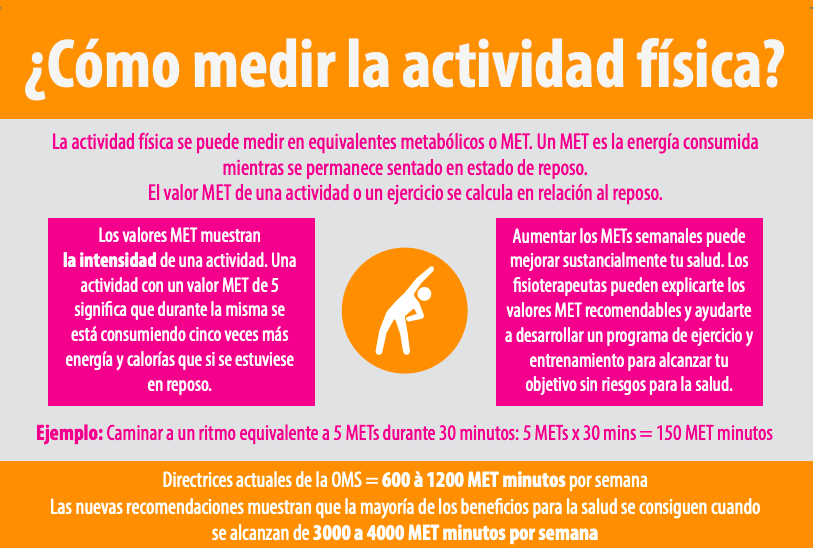 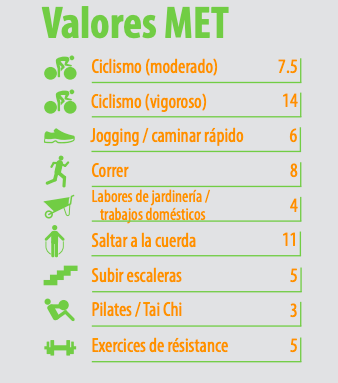 ¿Cómo calcular las kilocalorías que se gastan en un ejercicio físico? 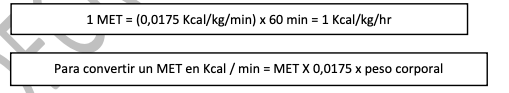 ACTIVIDAD: COMPLETA LA SIGUIENTE TABLAElige las  actividades que puedas realizar en tu casa según la tabla de valores Met.Determina las kcal según la formula anteriormente planteada.Recuerda que debes lograr como minimo1000 MET semanalesEn resumen y un ejemplo:Ciclismo moderado 7,5 MET x 0,0175x 54 kg x 30 minutos: 212 kcalNo olvides enviar una fotografía de la tabla a mi correo psuazo@sanfernandocollege.cl.Cualquier consulta o problema no dudes en escribirme a psuazo@sanfernandocollege.cl, los días martes entre las 10:00 y 13:00 hrs. tendré atención especial para ustedes. Un abrazo grande.Título de la Guía: MetFecha: 01 de junio del 2020Objetivo de Aprendizaje: Evaluar las adaptaciones agudas y crónicas que provoca el ejercicio físico para comprender el impacto que produce en el rendimiento físico y deportivo.Objetivo de Aprendizaje: Evaluar las adaptaciones agudas y crónicas que provoca el ejercicio físico para comprender el impacto que produce en el rendimiento físico y deportivo.Nombre Docente: Patricia Suazo FritzNombre Docente: Patricia Suazo FritzNombre Estudiante:Curso: 3°medio ELECTIVOACTIVIDADMETKCALCiclismo moderado7,5212